Assistive TechnologyOnline Workshop for ParentsFriday 12 June 2020      1.00pm to 2.00pmFind out about how assistive technology can help with your child’s learning.  Assistive technology can be a built in feature on a device, an app or free software which can support your child’s reading, writing and organisation of work.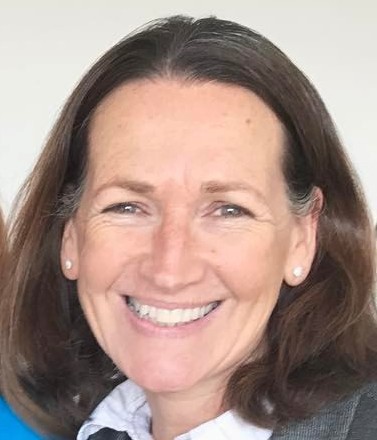 The live online workshop will be delivered by Shirley Lawson, Development Officer, Assistive Technology & Additional Support Needs, Call Scotland.   The online session will cover:Introduction and overview of assistive technologyHow you can support your child’s learning at home using assistive technologyTechnology to support reading and writing difficultiesUsing technology to increase independence of accessing online learningTechnology to support organisational difficultiesWebsites, apps, resources to support children and young people with ASNComparison of devices – Windows laptops, iPad, ChromebooksQuestionsFor joining instructions please email:Frances.Swinburne@southlanarkshire.gov.ukPlease send copy to:  gw08chambersaileen2@glow.sch.uk